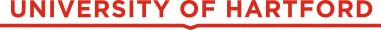 HONORARIUM REQUEST FORMSource document to accompany an Order for Check RequestIf you are using the services of an outside guest /speaker to whom you wish to pay an honorarium, please complete this form and submit along with an Order for Check Form, W-9, and copy of event flyer or lecture announcement.Date: ______________Speaker/ Guest’s Name:  ________________________________________________________Mailing Address: _______________________________________________________________                               _______________________________________________________________        _______________________________________________________________Phone Number: _________________________Speaker/ Guest Invited Via:    ___Phone     ___E-mail     ___Mail     ___In personSpeaker/Guest Invited By: _______________________________________________________                                                                                                                     Print Name and DepartmentType of Work:  ____________________________________________________________Event / Course Title: _________________________________________________________Date of Presentation/Event:  __________________________________________________Length of Presentation/Event: _________________________________________________Total Amount:  $_______________ necessary forms to your office coordinator who will check for completeness and forward to the A